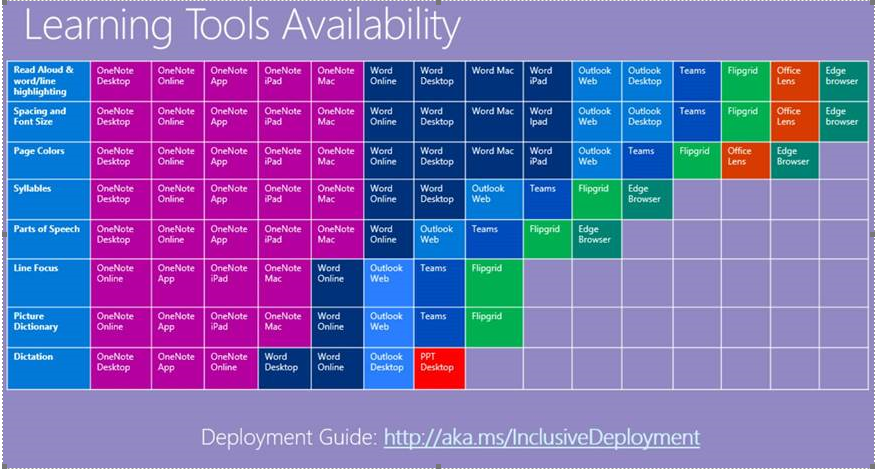 Periodic time line of what Microsoft products use which accessibility tools. https://docs.microsoft.com/en-us/education/get-started/inclusive-classroom-it-admin